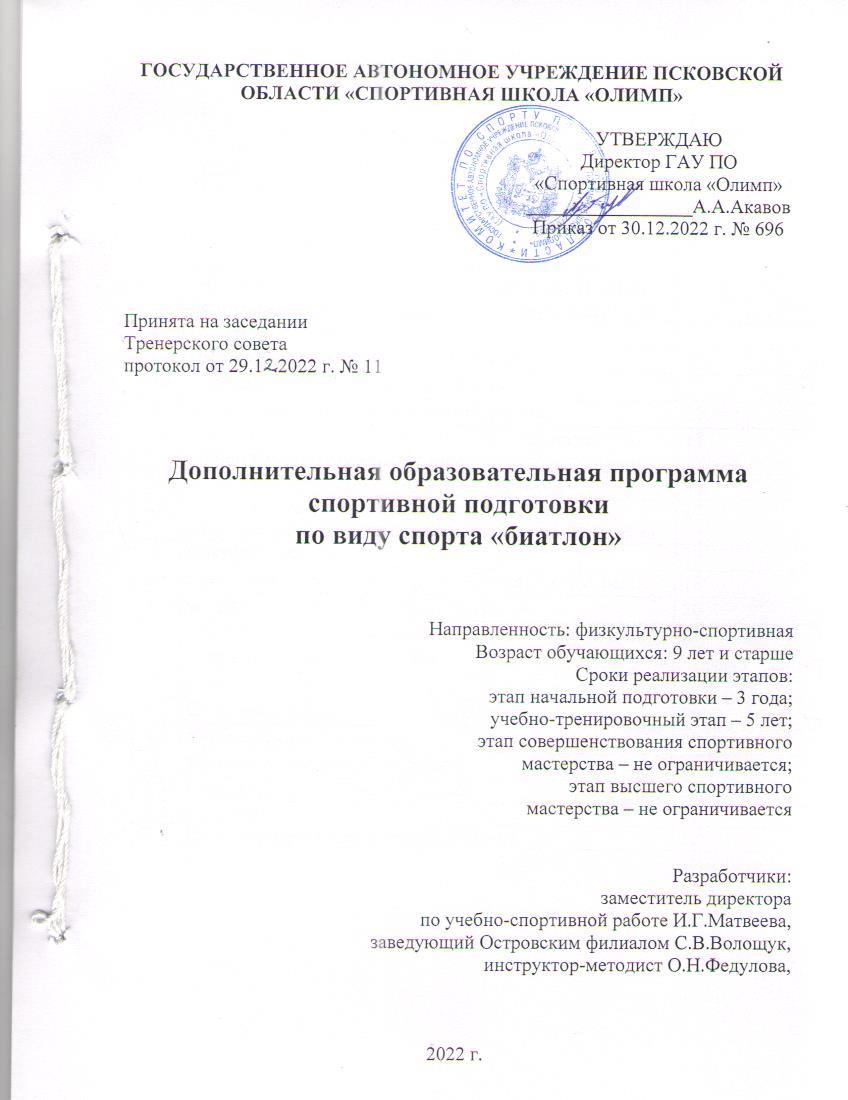 СодержаниеОбщие положения1.1. Название дополнительной образовательной программы спортивной подготовки 	Государственное автономное учреждение дополнительного образования Псковской области «Спортивная школа «Олимп» (далее – Учреждение) реализует дополнительную образовательную программу спортивной подготовки по виду спорта «биатлон» (далее – Программа). Программа предназначена для организации в Учреждении образовательной деятельности по спортивной подготовке с учетом совокупности минимальных требований к спортивной подготовке, определенных федеральным стандартом спортивной подготовки по виду спорта «биатлон», утвержденным приказом Минспорта России 22 ноября 2022 года № 1046 «Об утверждении федерального стандарта спортивной подготовки по виду спорта «биатлон» (далее – ФССП). Программа разработана в соответствии с приказом Минспорта России от 21 декабря 2022 года № 1315 «Об утверждении примерной дополнительной образовательной программы спортивной подготовки по виду спорта «биатлон».	Программа разработана с учетом возраста, пола обучающихся, особенностей вида спорта «биатлон», спортивных дисциплин: индивидуальная гонка, спринт, гонка преследование, масс-старт, эстафета, смешанная эстафета.1.2. Цели Программы	Цели Программы: физическое воспитание личности, приобретение обучающимися знаний, умений и навыков в области физической культуры и спорта, в избранном виде спорта. 	Задачи Программы:	- выявлять и отбирать наиболее одаренных детей и подростков;	- развивать у обучающихся физические качества, способности;	- формировать двигательные умения и навыки в избранном виде спорта;	- укреплять здоровье;	- формировать культуру здорового и безопасного образа жизни;	- формировать навыки коллективного взаимодействия, навыки и привычки этических норм поведения;       - изучать основы безопасного поведения при занятиях спортом;	- создать условия для прохождения спортивной подготовки для достижения спортивных результатов на основе соблюдения спортивных и педагогических принципов в учебно-тренировочном процессе в условиях многолетнего, круглогодичного и поэтапного процесса спортивной подготовки.II. Характеристика Программы	 Программа имеет физкультурно-спортивную направленность. Программа направлена на всестороннее физическое и нравственное развитие, физическое воспитание, совершенствование спортивного мастерства обучающихся посредством организации их систематического участия в спортивных мероприятиях, включая спортивные соревнования, в том числе в целях включения обучающихся в состав спортивных сборных команд.	Для зачисления желающих в группы спортивной подготовки Учреждение проводит набор с 01 по 20 декабря текущего года. Набор осуществляется на основании индивидуального отбора, проводимого в целях выявления лиц, имеющих необходимые для освоения Программы способности в области физической культуры и спорта. Допускается дополнительный набор обучающихся на второй и последующие годы обучения при наличии вакантных мест и выполнении обучающимся необходимых нормативов.	Нормативы для зачисления на этап спортивной подготовки определены в таблицах № 10-13. 2.1. Сроки реализации этапов спортивной подготовки и возрастные границы лиц, проходящих спортивную подготовку, количество лиц, проходящих спортивную подготовку в группах на этапах спортивной подготовки 	Сроки реализации этапов спортивной подготовки и возрастные границы лиц, проходящих спортивную подготовку, количество лиц, проходящих спортивную подготовку (далее – обучающиеся) в группах на этапах спортивной подготовки представлены в таблице № 1.							Таблица № 1Сроки реализации этапов спортивной подготовки и возрастные границы лиц, проходящих спортивную подготовку, по отдельным этапам, количество лиц, проходящих спортивную подготовку в группах на этапах спортивной подготовки		2.2 Объем Программы	Объем Программы, определяющий количество часов в неделю, общее количество часов в год на этапах и годах спортивной подготовки, приведен в таблице № 2.Таблица №2Объем Программы2.3. Виды (формы) обучения по Программе Виды (формы) обучения, применяющиеся при реализации Программы: - форма обучения – очная;-учебно-тренировочные занятия – групповые, индивидуальные, смешанные;- работа по индивидуальным планам;-учебно-тренировочные мероприятия – виды и продолжительность учебно-тренировочных мероприятий зависят от этапа спортивной подготовки, представлены в таблице № 3;-спортивные соревнования – объем соревновательной деятельности определен в таблице № 4.Таблица № 3Учебно-тренировочные мероприятияТаблица № 4Объем соревновательной деятельностиТребования к участию в спортивных соревнованиях обучающихся:-соответствие возраста, пола и уровня спортивной квалификации обучающихся положениям (регламентам) об официальных спортивных соревнованиях согласно Единой всероссийской спортивной классификации и правилам вида спорта «биатлон»;-наличие медицинского заключения о допуске к участию в спортивных соревнованиях; 												-соблюдение общероссийских антидопинговых правил и антидопинговых правил, утвержденных международными антидопинговыми организациями.Учреждение направляет обучающегося и лиц, осуществляющих спортивную подготовку, на спортивные соревнования на основании календарного плана официальных физкультурных и спортивных мероприятий и соответствующих положений (регламентов) об официальных спортивных соревнованиях.2.4. Годовой учебно-тренировочный планУчебно-тренировочный процесс в Учреждении осуществляется в соответствии с годовым учебно-тренировочным планом. Годовой учебно-тренировочный план определяет объем часов учебно-тренировочной работы по видам и годам спортивной подготовки на этапах спортивной подготовки. Годовой учебно-тренировочный план, с учетом соотношения видов спортивной подготовки и иных мероприятий в структуре учебно-тренировочного процесса на этапах спортивной подготовки, представлен в таблице № 5. Таблица № 5Годовой учебно-тренировочный план	        К иным условиям реализации Программы относится трудоемкость Программы (объемы времени на ее реализацию) с обеспечением непрерывности учебно-тренировочного процесса, а также порядок и сроки формирования учебно-тренировочных групп, утвержденный локально-нормативным актом Учреждения.								Программа рассчитана на 52 недели в год. Учебно-тренировочный процесс в Учреждении ведется в соответствии с годовым учебно-тренировочным планом (включая период самостоятельной подготовки по индивидуальным планам спортивной подготовки для обеспечения непрерывности учебно-тренировочного процесса). При включении в учебно-тренировочный процесс самостоятельной подготовки ее продолжительность составляет не менее 10% и не более 20% от общего количества часов, предусмотренных годовым учебно-тренировочным планом.										Продолжительность одного учебно-тренировочного занятия при реализации Программы устанавливается в часах и не превышает: 			на этапе начальной подготовки — двух часов; 						на учебно-тренировочном этапе (этапе спортивной специализации) — трех часов; 													на этапе совершенствования спортивного мастерства — четырех часов; 	на этапе высшего спортивного мастерства — четырех часов.			При проведении более одного учебно-тренировочного занятия в один день суммарная продолжительность занятий не должна составлять более восьми часов. В часовой объем учебно-тренировочного занятия входят теоретические, практические, восстановительные, медико-биологические мероприятия, инструкторская и судейская практика.								Работа по индивидуальным планам спортивной подготовки может осуществляться на этапах совершенствования спортивного мастерства и высшего спортивного мастерства, а также на всех этапах спортивной подготовки в период проведения учебно-тренировочных мероприятий и участия в спортивных соревнованиях.2.5. Календарный план воспитательной работы         В центре воспитательного процесса находится личностное развитие обучающихся, их индивидуальных способностей, поиск оптимальных средств сохранения и укрепления здоровья, создание благоприятных условий для формирования у обучающихся отношения к здоровому образу жизни как одному из главных путей в достижении успехов. Календарный план воспитательной работы размещен в таблице № 6.Таблица № 6Календарный план воспитательной работы 2.6. План мероприятий, направленный на предотвращение допинга в спорте и борьбу с нимОсновная цель проведения антидопинговых мероприятий специалистами, тренерами–преподавателями Учреждения - повышение уровня знаний обучающихся в вопросах борьбы с допингом и предотвращение использования допинга. План направлен на формирование нетерпимости к допингу среди обучающихся. План мероприятий, направленный на предотвращение допинга в спорте и борьбу с ним изложен в таблице № 7.Таблица № 7План мероприятий, направленный на предотвращение допинга в спорте и борьбу с ним 2.7. Планы инструкторской и судейской практикиВ течение всего периода спортивной подготовки тренер-преподаватель готовит себе помощников, привлекая обучающихся к организации учебно-тренировочных занятий и проведению соревнований. Учебно-тренировочные занятия проводятся в форме бесед, семинаров, практических занятий, самостоятельного изучения литературы. Обучающиеся овладевают принятой в виде спорта терминологией, основными методами построения учебно-тренировочного занятия, навыками дежурного по группе (подготовка места занятий, получение и сдача инвентаря). Во время проведения занятий развивается способность обучающихся наблюдать за выполнением заданий другими обучающимися, находить ошибки и исправлять   их.	 		Инструкторская и судейская практика проводится на занятиях и вне занятий, начиная с учебно-тренировочного этапа (этапа спортивной специализации), и продолжается на всех последующих этапах спортивной подготовки. Привитие судейских навыков осуществляется путем изучения правил соревнований, привлечения обучающихся к непосредственному выполнению отдельных судейских обязанностей, ведения протоколов соревнований. 			На учебно-тренировочном этапе обучающиеся самостоятельно ведут дневники самоконтроля, где ведется учет занятий с тематикой, заданий и поставленных задач, регистрируются результаты выступления на спортивных соревнованиях, делается их анализ. Обучающиеся этапов совершенствования спортивного мастерства и высшего спортивного мастерства самостоятельно составляют конспект учебно-тренировочного занятия и проводят занятие в группе начальной подготовки, принимают участие в судействе соревнований, проводимых Учреждением.Таблица № 8Планы инструкторской и судейской практики2.8. Планы медицинских, медико-биологических мероприятий и применения восстановительных средствМедицинские мероприятия направлены на сохранение и укрепление здоровья, обеспечение спортивного долголетия обучающихся. Ежегодно обучающиеся проходят медицинский осмотр (обследование). Медико-биологическое обеспечение направлено на повышение физической работоспособности и адаптации к интенсивным тренировочным нагрузкам. Восстановительные средства подразделяются на три основные группы: педагогические, медико-биологические и психологические.			Педагогические средства, обеспечивают эффективное протекание восстановительных процессов за счет рационального планирования учебно-тренировочного процесса: чередования объема и интенсивности выполняемой обучающимися тренировочной работы, установления оптимальных интервалов отдыха между упражнениями, разнообразия содержания учебно-тренировочных занятий, переключения на другие виды деятельности, введения разгрузочных, адаптационных и восстановительных микроциклов, индивидуализации средств и методов подготовки. Медико-биологические средства восстановления включают: рациональное питание и витаминизацию. Прием витаминов назначается врачом. Психические средства восстановления направлены на снижение уровня нервно-психической напряженности и утомления в наиболее трудные периоды учебно-тренировочного занятия и ответственных соревнований, они включают в себя: приемы психопрофилактики, психотерапии и психогигиены, такие как внушение, аутогенная и психорегулирующая тренировка, сон-отдых, приемы мышечной релаксации. Планы медицинских, медико-биологических мероприятий и применения восстановительных средств приведены в таблице № 9.Таблица № 9	Планы медицинских, медико-биологических мероприятий и применения восстановительных средств        Объемы медицинских, медико-биологических, восстановительных мероприятий зависят от этапа спортивной подготовки и определены в годовом учебно-тренировочном плане. Конкретный объем и целесообразность проведения восстановительных мероприятий определяют тренер-преподаватель и врач, исходя из решения текущих задач спортивной подготовки.III. Система контроля3.1. Требования к результатам прохождения Программы          По итогам освоения Программы применительно к этапам спортивной подготовки обучающемуся необходимо выполнить следующие требования к результатам прохождения Программы, в том числе, к участию в спортивных соревнованиях:На этапе начальной подготовки:формировать устойчивый интерес к занятиям физической культурой и спортом;изучить основы безопасного поведения при занятиях спортом;формировать двигательные умения и навыки, в том числе в виде спорта «биатлон»;повысить уровень физической подготовленности и всестороннее гармоничное развитие физических качеств;овладеть основами техники вида спорта «биатлон»;получить общие теоретические знания о физической культуре и спорте, виде спорта «биатлон», знания об антидопинговых правилах;получить общие знания об антидопинговых правилах;ежегодно выполнять контрольно-переводные нормативы (испытания) 
по видам спортивной подготовки;укреплять здоровье.На учебно-тренировочном этапе (этапе спортивной специализации):формировать устойчивый интерес к занятиям видом спорта «биатлон»;повышать уровень разносторонней общей и специальной физической подготовленности, а также технической, тактической, теоретической 
и психологической подготовленности, соответствующей виду спорта «биатлон»;изучить правила безопасности при занятиях видом спорта «биатлон» и успешно применять их в ходе проведения учебно-тренировочных занятий и участия в спортивных соревнованиях;соблюдать режим учебно-тренировочных занятий;изучить основные методы саморегуляции и самоконтроля;овладеть общими теоретическими знаниями о правилах вида спорта «биатлон»;изучить антидопинговые правила;соблюдать антидопинговые правила и не иметь их нарушений;ежегодно выполнять контрольно-переводные нормативы (испытания) 
по видам спортивной подготовки;принимать участие в официальных спортивных соревнованиях не ниже уровня спортивных соревнований муниципального образования на первом, втором и третьем году;принимать участие в официальных спортивных соревнованиях 
не ниже уровня спортивных соревнований субъекта Российской Федерации, начиная с четвертого года;получить уровень спортивной квалификации (спортивный разряд), необходимый для зачисления и перевода на этап совершенствования спортивного мастерства;укреплять здоровье.На этапе совершенствования спортивного мастерства:повышать уровень общей и специальной физической, технической, тактической, теоретической и психологической подготовленности;соблюдать режим учебно-тренировочных занятий (включая самостоятельную подготовку), спортивных мероприятий, восстановления и питания;  приобрести знания и навыки оказания первой доврачебной помощи;овладеть теоретическими знаниями о правилах вида спорта «биатлон»;выполнить план индивидуальной подготовки;закрепить и углубить знания антидопинговых правил;соблюдать антидопинговые правила и не иметь их нарушений;ежегодно выполнять контрольно-переводные нормативы (испытания) 
по видам спортивной подготовки;совершенствовать навыки в условиях соревновательной деятельности, демонстрировать высокие спортивные результаты в официальных спортивных соревнованиях;показывать результаты, соответствующие присвоению спортивного разряда «кандидат в мастера спорта» не реже одного раза в два года;принимать участие в официальных спортивных соревнованиях не ниже уровня межрегиональных спортивных соревнований;получить уровень спортивной квалификации (спортивное звание), необходимый для зачисления и перевода на этап высшего спортивного мастерства;сохранять здоровье.На этапе высшего спортивного мастерства:совершенствовать уровень общей и специальной физической, технической, тактической, теоретической и психологической подготовленности;соблюдать режим учебно-тренировочных занятий (включая самостоятельную подготовку), спортивных мероприятий, восстановления и питания;выполнить план индивидуальной подготовки;знать и соблюдать антидопинговые правила, не иметь нарушений таких правил;ежегодно выполнять контрольно-переводные нормативы (испытания) 
по видам спортивной подготовки;принимать участие в официальных спортивных соревнованиях не ниже уровня всероссийских спортивных соревнований;показывать результаты, соответствующие присвоению спортивного звания «мастер спорта России» или выполнить нормы и требования, необходимые для присвоения спортивного звания «мастер спорта России международного класса» не реже одного раза в два года;достичь результатов уровня спортивной сборной команды субъекта 
Российской Федерации и (или) спортивной сборной команды 
Российской Федерации; демонстрировать высокие спортивные результаты в межрегиональных, всероссийских и международных официальных спортивных соревнованиях;сохранять здоровье.Объем соревновательной деятельности по этапам и годам спортивной подготовки определен в таблице № 4.3.2. Оценка результатов освоения Программы          Оценка результатов освоения Программы сопровождается аттестацией обучающихся, проводимой Учреждением, на основе комплексов контрольных и контрольно-переводных нормативов, а также с учетом результатов участия обучающегося в спортивных соревнованиях и достижения им соответствующего уровня спортивной квалификации по годам и этапам спортивной подготовки.Задачами аттестации являются:								достоверная оценка умений и навыков, уровня физической                               подготовленности обучающихся на этапах освоения Программы;		определение перспектив дальнейшей учебно-тренировочной работы с обучающимися;											определение этапа подготовленности обучающихся;					получение объективной информации для подготовки локального нормативного акта о переводе обучающегося на следующий этап (год) спортивной подготовки;										выявление проблем тренеров-преподавателей в выборе средств, методов учебно-тренировочного процесса, в оптимальном распределении                          тренировочных нагрузок.Результаты прохождения спортивной подготовки применительно к этапам спортивной подготовки должны соответствовать требованиям к результатам прохождения Программы, в том числе, к участию в спортивных соревнованиях.3.3. Контрольные и контрольно-переводные нормативы по видам  
спортивной подготовки Контрольные и контрольно-переводные нормативы по видам спортивной подготовки и уровень спортивной квалификации обучающихся по годам и этапам спортивной подготовки разработаны с учетом возраста, пола обучающихся, особенностей вида спорта «биатлон» (спортивных дисциплин), уровня спортивной квалификации обучающихся (спортивные разряды и спортивные звания). Нормативы представлены в таблицах № 10-13. Прием контрольно-переводных нормативов осуществляется с 15 по 25 декабря текущего года. Таблица № 10Нормативы общей физической и специальной физической подготовки для зачисления и перевода на этап начальной подготовки по виду спорта «биатлон»Таблица № 11Нормативы общей физической и специальной физической подготовки и уровень спортивной квалификации (спортивные разряды) для зачисления и перевода на учебно-тренировочный этап (этап спортивной специализации) по виду спорта «биатлон»Таблица № 12Нормативы общей физической и специальной физической подготовки и уровень спортивной квалификации (спортивные разряды) для зачисления и перевода на этап совершенствования спортивного мастерства по виду спорта «биатлон»Таблица № 13Нормативы общей физической и специальной физической подготовки и уровень спортивной квалификации (спортивные звания) для зачисления и перевода на этап высшего спортивного мастерства по виду спорта «биатлон»Результаты выполнения нормативов обучающимися заносятся в протоколы, которые хранятся в учебно-спортивном отделе Учреждения. IV. Рабочая программаОсобенности осуществления спортивной подготовки по спортивным дисциплинам: индивидуальная гонка, спринт, гонка преследования, масс-старт, эстафета, смешанная эстафета вида спорта «биатлон» основаны на особенностях вида спорта «биатлон» и его спортивных дисциплин. Дисциплины:Спринт. В этой дисциплине биатлона спортсмены бегут 10 км (мужчины) и 7,5 км (женщины). Два рубежа стрельбы — лежа и стоя по разу.За каждый промах спортсменов штрафуют, тем, что им приходится бежать дополнительный круг протяженностью 150 м.Стоит отметить, что в спринте, так как спортсмены стартуют по очереди и те спортсмены, которые бегут в конце данного соревнования уже знают результат тех, кто начинали эту гонку.Гонка преследования. Дисциплина неразрывно связана со спринтом. В гонке преследования спортсмены стартуют в том порядке, в каком они окончили спринт. Победитель спринта начинает гонку первым, а остальные с задержкой равной той, с которой они ему уступили в гонке спринта.Дистанция гонки преследования 12,5 км, у мужчин и 10 км у женщин. 4 огневых рубежа (2 лежа и 2 стоя). За каждый промах штрафной круг. Дисциплины биатлона спринт и гонка преследования тесно связаны между собой. Спортсмен, занявший высокую позицию по итогам спринтерской гонки, имеет хорошие шансы для того, чтобы быть в призерах в гонке преследования.Масс-старт — это гонка с общего старта. В данной дисциплине спортсмены стартуют одновременно. Принимают участие в ней 30 лучших спортсменов по результатам рейтинга биатлонистов на данный момент. Дистанция масс-старта у мужчин 15 км., у женщин 12,5 км.Количество огневых рубежей - 4. За каждый промах штрафной круг.Индивидуальная гонка. Её дистанция для мужчин 20 км, 15 км. Спортсменов ожидает 4 рубежа стрельбы по мишеням: 2 раза лёжа, 2 раза стоя. На каждом из рубежей биатлонисту надо произвести 5 выстрелов по 5 мишеням соответственно. За каждый промах спортсмену начисляется одна штрафная минута. Если биатлонист пробежал дистанцию индивидуальной гонки за 1 ч. и 2 мин. при этом, допустив 2 промаха, то его результат по итогам гонки становится 1 ч. и 4 мин.Цена промаха в этой дисциплине очень высока т.к. его уже не отыграть, при точной стрельбе у спортсмена появляются неплохие шансы на победу в этой дисциплине.Эстафета - команда из четырёх спортсменов. Каждый из этих спортсменов пробегает по кругу длиной 7,5 км и проходит 2 огневых рубежа (лёжа и стоя). На каждую стрельбу по пяти мишеням спортсмену максимум даётся 8 патронов (5 в винтовке и 3 дополнительных). Если спортсмен допускает промахи, ему приходится использовать запасные патроны, заряжать их приходится вручную. Если спортсмену пришлось использовать все 3 запасных патрона и при этом у него остаётся непораженные мишени. В данном случае биатлонист бежит столько дополнительных кругов, сколько промахов он сделал.Реализация Программы осуществляется с учетом этапа спортивной подготовки. Годовые учебно-тренировочные планы Программы применятся для осуществления спортивной подготовки по всем дисциплинам. 	Для зачисления на этап спортивной подготовки лицо, желающее пройти спортивную подготовку, должно достичь установленного возраста в календарный год зачисления на соответствующий этап спортивной подготовки.Возраст обучающихся на этапах совершенствования спортивного мастерства и высшего спортивного мастерства не ограничивается при условии вхождения их в список кандидатов в спортивную сборную команду Псковской области по виду спорта «биатлон» и участия в официальных спортивных соревнованиях по виду спорта «биатлон» не ниже уровня всероссийских спортивных соревнований.В зависимости от условий и организации учебно-тренировочных занятий, а также условий проведения спортивных соревнований подготовка обучающихся осуществляется на основе обязательного соблюдения требований безопасности, учитывающих особенности осуществления спортивной подготовки по спортивным дисциплинам вида спорта «биатлон».       Рабочая программа содержит описание учебно-тренировочного процесса по этапам спортивной подготовки, учебно-тематический план для дисциплин: индивидуальная гонка, спринт, гонка преследования, масс-старт, эстафета, смешанная эстафета. 4.1. Описание учебно-тренировочного процесса Этап начальной подготовки          Теоретическая подготовка. Цель – создание представлений о биатлоне как виде спорта. Теоретическая подготовка осуществляется на всех этапах спортивной подготовки, является необходимым элементом эффективного выполнения всех других разделов. Основная направленность теоретической подготовки на данном этапе – создание представлений о биатлоне как виде спорта, гигиенические основы физической культуры и спорта. Средства и методы теоретической подготовки - основными методами теоретической подготовки в группах этапа начальной подготовки являются: беседы, демонстрации простейших наглядных пособий, просмотр учебных фильмов.           Техническая подготовка. Цель – обучение специальным подготовительным упражнениям, направленным на овладение рациональной техникой скользящего шага, на развитие равновесия при одноопорном скольжении, на согласованную работу рук и ног при передвижении попеременным двухшажным ходом. Совершенствование основных элементов техники классических лыжных ходов в облегченных условиях. Обучение техники спуска со склонов в высокой, средней и низкой стойке. Обучение преодолению подъемов «елочкой», «полуёлочкой», ступающим, скользящим, беговым шагом. Обучение торможению «плугом», «упором», «поворотом», соскальзыванием, падением. Обучение поворотам на месте и в движении. Знакомство с основными элементами конькового хода.Изучение техники стрельбы из малокалиберной винтовки лежа. Изготовка для стрельбы лежа: положение туловища, ног, рук, головы, оружия. Техника стрельбы лежа с упором и с использованием ремня. Приемы заряжения и разряжения оружия при стрельбе лежа. Тренировка в прицеливании со станка: наиболее характерные ошибки, допускаемые в прицеливании и их последствия. Определение средней точки попадания 3-5 и более выстрелов. Техника производства выстрела. Совершенствование техники производства выстрела - прицеливания, задержки дыхания, и спуска курка. Совершенствование техники производства выстрела лежа и тренировка. Ознакомление со стрельбой с колена. Начальное обучение и дальнейшее совершенствование стрельбе стоя на лыжах.Физическая подготовка. Цель – всестороннее физическое развитие на основе широкого применения средств общей физической и специальной физической подготовки. Задачи: обучение специальным и вспомогательным упражнениям; развитие отстающих мышечных групп и двигательных качеств; развитие общей выносливости и скоростных качеств. Характерной особенностью этапа является: преимущественное использование средств общей физической подготовки; естественный прирост двигательных качеств вследствие возрастного развития организма; применяется максимально расширенный круг средств тренировки. Средства тренировки. Общая физическая подготовка: овладение широким комплексом двигательной активности при выполнении следующих упражнений: бег средней интенсивности и с равномерной скоростью, бег по пересеченной местности, передвижение на лыжах, плавание различными способами, выполнение упражнений специального и общеразвивающего характера, упражнения на координацию, ловкость, гибкость и равновесие, спортивные игры. Тактическая подготовка. Цель – создание общего представления о тактике биатлона. Формирование знаний по общим основам тактики. Определение показателя роли тактических знаний и умений в достижении высоких спортивных результатов. На данном этапе основным методом тактической подготовки является приобретение теоретических знаний по тактике. Создание общего представления о тактических действиях достигается, прежде всего, путем приобретения теоретических сведений с привлечением наглядных методов. Содержание работы. Понятие о старте и финише, совместном и раздельном старте. Общие представления об организации и проведении соревнований, о дистанциях соревнований. Соревновательная подготовка. Выполнение контрольно-переводных нормативов.Годовые учебно-тренировочные планы для групп этапа начальной подготовки по годам обучения представлены в таблицах № 14-16. Таблица № 14Годовой учебно-тренировочный план для групп этапа начальной подготовки                 (первый год)Примечание: обозначения: 19:30 – 19 часов 30 минут; 10 ꞌ - 10 минутТаблица № 15Годовой учебно-тренировочный план для групп этапа начальной подготовки (второй год)Примечание: обозначения: 4:50 – 4 часа 50 минут; 10 ꞌ - 10 минутТаблица № 16Годовой учебно-тренировочный план для групп этапа начальной подготовки (третий год)Примечание: обозначения: 6:50 – 6 часов 50 минут; 10 ꞌ - 10 минутУчебно-тренировочный этап (этап спортивной специализации)         Цели подготовки: содействие гармоническому развитию и углублённое овладение специализацией. Основная задача учебно-тренировочных групп - обеспечение разносторонней физической подготовленности обучающегося на основе планомерного увеличения объема тренировочных нагрузок и подбора средств и методов тренировки, позволяющих осуществить эту подготовку целенаправленно, с учетом специфики биатлона. Основное направление в работе – развитие общей выносливости, ловкости, гибкости, воспитания силовой выносливости, изучение и закрепление основ техники стрельбы, лыжных ходов, приобретение тактического опыта. Годичный цикл подготовки групп учебно-тренировочного этапа делится на подготовительный, соревновательный и переходный периоды.           Техническая подготовка. Цель - формирование эффективной техники лыжного хода, стрельбы с оптимальной скоростью; обучение использованию массы тела. Задачи: владение оптимальной структурой движений при лыжном ходе, стрельбе в умеренном темпе; формирование специальных ощущений биатлониста; обучение элементам соревновательной деятельности, старта финиширования, поворотов, лидирование и гонкой за лидером; расширение диапазона специальных двигательных навыков. 						Физическая подготовка. Цель - разносторонняя специальная физическая подготовка с акцентированным развитием скоростных качеств. Задачи: выполнение полного объема тренировочных нагрузок по всем аспектам подготовки; развитие специальной выносливости биатлониста; овладение всеми специальными упражнениями. Характерными особенностями этапа являются: совершенствование своих тактических способностей, овладение умением оперативно решать двигательные задачи, возникающие в процессе гонки; участие в соревнованиях не является первоочередным стимулом совершенствования и ещё не подчиняет себе направленность тренировочного процесса; начинает использоваться полный объём средств специальной подготовки. Тактическая подготовка. Цель - освоение основных тактических приёмов прохождения дистанции. Задачи: научиться распределению сил на дистанции при использовании различных тактических приемов её преодоления; уметь применять различные тактические варианты преодоления дистанции; уметь выбирать рациональный тактический вариант ведения борьбы в зависимости от соревновательной ситуации. Основными методами являются - наглядный и упражнения с привлечением словесных методов. На этом этапе тактические действия совершенствуются и доводятся до уровня навыка. Осуществляется это при помощи следующих средств – индивидуально, с привлечением товарищей по команде в условиях моделирования соревновательной обстановки, в соревновательных условиях. Ознакомление с тактическими вариантами прохождения дистанции соревнований. Изучение и обработка вариантов стартов. Изучение лидирования. Освоение тактики стрельбы. Выполнение поворотов. Изучение финишных ускорений. Овладение ускорениями на дистанции. Изучение связи между условиями и тактикой гонки. Соревновательная подготовка. Цель - овладение представлениями о системе подготовки биатлониста и эффективной технике гонки. Используются: изучение методической литературы по вопросам обучения и тренировки биатлонистов, разбор и анализ техники гонки и стрельбы, и методов обучения и тренировки, просмотр кинограмм, кинокольцовок, лекции по вопросам обучения и тренировки.Годовые учебно-тренировочные планы для групп учебно-тренировочного этапа по годам обучения представлены в таблицах № 17-21. Таблица № 17Годовой учебно-тренировочный план для групп учебно-тренировочного этапа (этапа спортивной специализации) (первый год)Примечание: обозначения: 7:33 – 7 часов 33 минуты; 27 ꞌ - 27 минутТаблица № 18Годовой учебно-тренировочный план для групп учебно-тренировочного этапа (этапа спортивной специализации) (второй год)Примечание: обозначения: 8:33 – 8 часов 33 минуты; 27 ꞌ - 27 минутТаблица № 19Годовой учебно-тренировочный план для групп учебно-тренировочного этапа (этапа спортивной специализации) (третий год)Примечание: обозначения: 12:33 – 12 часов 33 минуты; 27 ꞌ - 27 минутТаблица № 20Годовой учебно-тренировочный план для групп учебно-тренировочного этапа (этапа спортивной специализации) (четвертый год)Примечание: обозначения: 12:33 – 12 часов 33 минуты; 45 ꞌ - 45 минутТаблица № 21Годовой учебно-тренировочный план для групп учебно-тренировочного этапа (этапа спортивной специализации) (пятый год)Примечание: обозначения: 16:30 – 16 часов 30 минут; 45 ꞌ - 45 минутЭтап совершенствования спортивного мастерства	Основная задача групп совершенствования спортивного мастерства - завершение базовой подготовки обучающихся, создание предпосылок для последующего достижения высоких результатов. Основное направление в работе - дальнейшее развитие общей и силовой подготовки, абсолютной силы, развитие специальной выносливости, совершенствование технического и тактического мастерства, стойкости к сбивающим факторам, освоение возрастающих объемов тренировочных нагрузок и доведение их до величин, характерных для периода достижения высших спортивных результатов.		Распределение тренировочных нагрузок по видам спортивной подготовки и иным мероприятиям для групп этапа совершенствования спортивного мастерства представлено в таблице № 22. Таблица № 22Годовой учебно-тренировочный план для групп этапа совершенствования спортивного мастерстваПримечание: обозначения: 20:40 – 20 часов 40 минут; 40 ꞌ - 40 минутЭтап высшего спортивного мастерства          Основными задачами обучения в группах высшего спортивного мастерства являются: достижение максимального уровня физической, технической, тактической, психологической подготовленности; индивидуализация техники лыжного хода и стрельбы; реализация оптимальных тактических вариантов на соревнованиях; участие в официальных международных соревнованиях; выполнение функций помощника тренера; выполнение разрядных норм и требований мастера спорта России международного класса.	Процесс обучение в группах высшего спортивного мастерства направлен на подготовку биатлонистов к достижению максимально возможного для них спортивного результата. Объемы специальной физической и общей физической тренировочной нагрузки различной интенсивности должны соответствовать планируемому уровню спортивного результата и иметь индивидуальные параметры, которые определяются на основе динамики объемов нагрузки, выполненных в УТГ и СПС, и текущего состояния спортсмена.Годовой учебно-тренировочный план для групп этапа высшего спортивного мастерства представлен в таблице № 23. Таблица № 23Годовой учебно-тренировочный план для групп этапа высшего спортивного мастерстваПримечание: обозначения: 20:40 – 20 часов 27 минут; 27 ꞌ - 27 минутВ случае необходимости в рабочую программу вносятся изменения, которые проходят процедуру утверждения.Учебно-тематический планУчебно-тематический план включает темы по теоретической подготовке по этапам спортивной подготовки, представлен в таблице № 24. Таблица № 24Учебно-тематический планV. Условия реализации Программы	Условия реализации Программы включают материально-технические, кадровые и информационно-методические условия.5.1. Материально-технические условияДля реализации этапов спортивной подготовки предусматриваются требования к материально-техническим условиям: наличие лыжно-биатлонных трасс; наличие комнаты хранения оружия и патронов к нему; наличие помещения, специально приспособленного для стрельбы; наличие участка местности, специально приспособленного для спортивной стрельбы; наличие лыже-роллерных трасс; наличие комнаты хранения спортивного инвентаря и оборудования; наличие комнаты для подготовки лыж и лыжного инвентаря; наличие тренировочного спортивного зала; наличие тренажерного зала; наличие раздевалок, душевых; наличие медицинского пункта, оборудованного в соответствии с приказом Минздрава России от 23.10.2020 №1144н «Об утверждении порядка организации оказания медицинской помощи лицам, занимающимся физической культурой и спортом (в том числе при подготовке и проведении физкультурных мероприятий и спортивных мероприятий), включая порядок медицинского осмотра лиц, желающих пройти спортивную подготовку, заниматься физической культурой и спортом в организациях и (или) выполнить нормативы испытаний (тестов) Всероссийского физкультурно-спортивного комплекса «Готов к труду и обороне» (ГТО)» и форм медицинских заключений о допуске к участию физкультурных и спортивных мероприятиях» (зарегистрирован Минюстом России 03.12.2020, регистрационный № 61238); обеспечение оборудованием и спортивным инвентарем, необходимыми для прохождения спортивной подготовки (таблицы № 25-26); обеспечение спортивной экипировкой (таблицы № 27-28); обеспечение обучающихся проездом к месту проведения спортивных мероприятий и обратно; обеспечение обучающихся питанием и проживанием в период проведения спортивных мероприятий; медицинское обеспечение обучающихся, в том числе организация систематического медицинского контроля.Таблица № 25Обеспечение оборудованием и спортивным инвентарем, необходимыми для прохождения спортивной подготовкиТаблица № 26Таблица №27Таблица № 28Обеспечение спортивной экипировкой5.2. Кадровые условия	Учреждение обеспечивает соблюдение требований к кадровым условиям реализации этапов спортивной подготовки, установленным ФССП.			Уровень квалификации лиц, осуществляющих спортивную подготовку, соответствует требованиям, установленным профессиональным стандартом «Тренер-преподаватель», утвержденным приказом Минтруда России от 24.12.2020 № 952н (зарегистрирован Минюстом России 25.01.2021, регистрационный № 62203), профессиональным стандартом «Тренер», утвержденным приказом Минтруда России от 28.03.2019 № 191н (зарегистрирован Минюстом России 25.04.2019, регистрационный № 54519), профессиональным стандартом «Специалист по инструкторской и методической работе в области физической культуры и спорта», утвержденным приказом Минтруда России от 21.04.2022 № 237н (зарегистрирован Минюстом России 27.05.2022, регистрационный № 68615), или Единым квалификационным справочником должностей руководителей, специалистов и служащих, раздел «Квалификационные характеристики должностей работников в области физической культуры и спорта», утвержденным приказом Минздравсоцразвития России от 15.08.2011 № 916н (зарегистрирован Минюстом России 14.10.2011, регистрационный № 22054).				Для проведения учебно-тренировочных занятий и участия в официальных спортивных соревнованиях на учебно-тренировочном этапе (этапе спортивной специализации), этапах совершенствования спортивного мастерства и высшего спортивного мастерства, кроме основного тренера-преподавателя, допускается привлечение тренера-преподавателя по видам спортивной подготовки, с учетом специфики вида спорта «биатлон», а также на всех этапах спортивной подготовки привлечение иных специалистов (при условии их одновременной работы с обучающимися).										Для подготовки спортивного инвентаря и спортивной экипировки к учебно-тренировочным занятиям и спортивным соревнованиям, обслуживания техники, оборудования и спортивных сооружений, необходимых для осуществления спортивной подготовки, на всех этапах спортивной подготовки допускается привлечение соответствующих специалистов.					В целях сохранения непрерывности профессионального развития тренеров-преподавателей Учреждение организует и обеспечивает их участие в курсах повышения квалификации.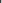 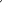 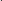 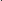 5.3. Информационно-методические условия Список литературных источниковШикунов М.И., Панкин С.Б., Комозоров Ю.М. Программа «Биатлон». – М.: Советский спорт, 2005.Гибадуллин И.Г., Зверева С.Н. Стрелковая подготовка юных биатлонистов. – Ижевск: Изд-во ИжГТУ, 2005. Антонова О.Н., Кузнецов В.С. Лыжная подготовка: методика преподавания. – М.: Академия, 1999.Гибадуллин И.Г. Многолетнее планирование тренировочного процесса в подготовке спортивного резерва по биатлону: Методическое пособие. – Ижевск, 1990.Гибадуллин И.Г. Управление тренировочным процессом в системе многолетней подготовки биатлонистов. – Ижевск: Изд-во ИжГТУ, 2005.Гогунов Е.Н., Мартьянов Б.И. Психология физического воспитания и спорта: Педагогическое пособие. - М.: Академия, 2004.Никитушкин В.Г., Квашук П.В., Бауэр В.Г. Организационно-методические основы подготовки спортивного резерва. - М.: Советский спорт, 2005.Аудиовизуальные средстваОнлайн-трансляции региональных, всероссийских, международных соревнований. Кино и фото-съемка соревновательных выступлений, выполнения отдельных технических элементов.Наглядные пособия: рисунки, таблицы, схемы, диаграммы, графики.Видеопродукция: видеофрагменты, видео уроки, видеофильмы, видеосъемка тематические слайды и транспаранты.Интернет: сетевые базы данных, видеоконференции, видеотрансляции, виртуальные семинары, телеконференции на специальных тематических форумах, телекоммуникационные проекты.Перечень Интернет-ресурсов Министерство спорта Российской Федерации http://minsport.gov.ru/Комитет по спорту Псковской области https://sport.pskov.ru/ Олимпийский комитет России http://www.olympic.ru/ Российское антидопинговое агентство http://www.rusada.ru/ Министерство здравоохранения Российской Федерации https://www.rosminzdrav.ru/ Спортивная Россия национальная информационная сеть http://www.infosport.ru/http://infosport.ru/ Головная научно-методическая библиотека по физической культуре и спорту НГУ имени П.Ф.Лесгафта http://lesgaft.spb.ru/ru/lib/bibliotekaЦентральная отраслевая библиотека по физической культуре и спорту http://lib.sportedu.ru/ Библиотека международной спортивной информации http://bmsi.ru/     11. Консультант Плюс http://www.consultant.ru1Общие положения31.1Название дополнительной образовательной программы спортивной подготовки31.2Цели Программы32Характеристика программы42.1Сроки реализации этапов спортивной подготовки и возрастные границы лиц, проходящих спортивную подготовку, количество лиц, проходящих спортивную подготовку в группах на этапах спортивной подготовки42.2Объем Программы52.3Виды (формы) обучения по Программе 52.4Годовой учебно-тренировочный план72.5Календарный план воспитательной работы102.6План мероприятий, направленный на предотвращение допинга в спорте и борьбу с ним132.7Планы инструкторской и судейской практики162.8Планы медицинских, медико-биологических мероприятий и применения восстановительных средств173Система контроля183.1Требования к результатам прохождения Программы183.2Оценка результатов освоения Программы203.3Контрольные и контрольно-переводные нормативы по видам спортивной подготовки214Рабочая программа244.1Описание учебно-тренировочного процесса264.2Учебно-тематический план395Условия реализации Программы455.1Материально-технические условия455.2Кадровые условия525.3Информационно-методические условия52Этапы спортивной подготовкиСрок реализации этапов спортивной подготовки (лет)Возрастные границы лиц, проходящих спортивную подготовку (лет)Наполняемость (человек)Этап начальной подготовки3910Учебно-тренировочный этап (этап спортивной специализации)3-5126Этап совершенствования спортивного мастерстване ограничивается152Этап высшего спортивного мастерстване ограничивается171Этапный нормативЭтапы и годы спортивной подготовкиЭтапы и годы спортивной подготовкиЭтапы и годы спортивной подготовкиЭтапы и годы спортивной подготовкиЭтапы и годы спортивной подготовкиЭтапы и годы спортивной подготовкиЭтапы и годы спортивной подготовкиЭтапы и годы спортивной подготовкиЭтапы и годы спортивной подготовкиЭтапы и годы спортивной подготовкиЭтапы и годы спортивной подготовкиЭтапный нормативЭтап начальной подготовкиЭтап начальной подготовкиЭтап начальной подготовкиТренировочный этап (этап спортивной специализации)Тренировочный этап (этап спортивной специализации)Тренировочный этап (этап спортивной специализации)Тренировочный этап (этап спортивной специализации)Тренировочный этап (этап спортивной специализации)Этап совершенствования спортивного мастерстваЭтап высшего спортивного мастерстваЭтапный нормативДо годаДо годаСвыше годаДо трех летДо трех летДо трех летСвыше трех летСвыше трех летЭтап совершенствования спортивного мастерстваЭтап высшего спортивного мастерстваЭтапный норматив12312345Этап совершенствования спортивного мастерстваЭтап высшего спортивного мастерстваКоличество часов в неделю4,56810121416182024Общее количество часов в год23431241652062472883293610401248№ п/пВид               учебно-тренировочных мероприятийПредельная продолжительность учебно-тренировочных мероприятий по этапам спортивной подготовки (количество суток) (без учета времени следования к месту проведения учебно-тренировочных мероприятий и обратно)Предельная продолжительность учебно-тренировочных мероприятий по этапам спортивной подготовки (количество суток) (без учета времени следования к месту проведения учебно-тренировочных мероприятий и обратно)Предельная продолжительность учебно-тренировочных мероприятий по этапам спортивной подготовки (количество суток) (без учета времени следования к месту проведения учебно-тренировочных мероприятий и обратно)Предельная продолжительность учебно-тренировочных мероприятий по этапам спортивной подготовки (количество суток) (без учета времени следования к месту проведения учебно-тренировочных мероприятий и обратно)Предельная продолжительность учебно-тренировочных мероприятий по этапам спортивной подготовки (количество суток) (без учета времени следования к месту проведения учебно-тренировочных мероприятий и обратно)№ п/пВид               учебно-тренировочных мероприятийЭтап начальной подготовкиТренировочный этап (этап спортивной специализации)Этап совершенствования спортивного мастерстваЭтап высшего спортивного мастерстваЭтап высшего спортивного мастерстваУчебно-тренировочные мероприятия к спортивным соревнованиямУчебно-тренировочные мероприятия к спортивным соревнованиямУчебно-тренировочные мероприятия к спортивным соревнованиямУчебно-тренировочные мероприятия к спортивным соревнованиямУчебно-тренировочные мероприятия к спортивным соревнованиямУчебно-тренировочные мероприятия к спортивным соревнованиямУчебно-тренировочные мероприятия к спортивным соревнованиям1.1.Учебно-тренировочные мероприятия по подготовке к международным спортивным соревнованиям --2121211.2.Учебно-тренировочные мероприятия по подготовке к чемпионатам, кубкам России, первенствам России -141821211.3.Учебно-тренировочные мероприятия по подготовке к другим всероссийским спортивным  соревнованиям -141818181.4.Учебно-тренировочные мероприятия по подготовке к официальным спортивным соревнованиям субъекта Российской Федерации-14141414Специальные учебно-тренировочные мероприятияСпециальные учебно-тренировочные мероприятияСпециальные учебно-тренировочные мероприятияСпециальные учебно-тренировочные мероприятияСпециальные учебно-тренировочные мероприятияСпециальные учебно-тренировочные мероприятияСпециальные учебно-тренировочные мероприятия2.1.Учебно-тренировочные мероприятия по общей и (или) специальной физической подготовке -141818182.2.Восстановительные мероприятия--До 10 сутокДо 10 сутокДо 10 суток2.3.Мероприятия для комплексного медицинского обследования--До 3 суток, но не более 2 раз в годДо 3 суток, но не более 2 раз в годДо 3 суток, но не более 2 раз в год2.4.Учебно-тренировочные мероприятия в каникулярный периодДо 21 дня подряд и не более двух учебно-тренировочных мероприятий в годДо 21 дня подряд и не более двух учебно-тренировочных мероприятий в год---2.5.Учебно-тренировочные мероприятия-До 60 сутокДо 60 сутокДо 60 сутокДо 60 сутокВиды спортивных соревнованийЭтапы и годы спортивной подготовкиЭтапы и годы спортивной подготовкиЭтапы и годы спортивной подготовкиЭтапы и годы спортивной подготовкиЭтапы и годы спортивной подготовкиЭтапы и годы спортивной подготовкиВиды спортивных соревнованийЭтап начальной подготовкиЭтап начальной подготовкиУчебно-тренировочный этап (этап спортивной специализации)Учебно-тренировочный этап (этап спортивной специализации)Этапсовершенствования спортивного мастерстваЭтап высшего спортивного мастерстваВиды спортивных соревнованийДо годаСвыше годаДо трех летСвыше трех летЭтапсовершенствования спортивного мастерстваЭтап высшего спортивного мастерстваКонтрольные1169129Отборочные--4576Основные--23512№ п/пВиды спортивной подготовки и иные мероприятияЭтапы и годы спортивной подготовкиЭтапы и годы спортивной подготовкиЭтапы и годы спортивной подготовкиЭтапы и годы спортивной подготовкиЭтапы и годы спортивной подготовкиЭтапы и годы спортивной подготовкиЭтапы и годы спортивной подготовкиЭтапы и годы спортивной подготовкиЭтапы и годы спортивной подготовкиЭтапы и годы спортивной подготовки№ п/пВиды спортивной подготовки и иные мероприятияЭтапначальной подготовкиЭтапначальной подготовкиЭтапначальной подготовкиУчебно-тренировочный этап(этап спортивной специализации)Учебно-тренировочный этап(этап спортивной специализации)Учебно-тренировочный этап(этап спортивной специализации)Учебно-тренировочный этап(этап спортивной специализации)Учебно-тренировочный этап(этап спортивной специализации)Этап совершенствования спортивного мастерстваЭтап высшего спортивного мастерства№ п/пВиды спортивной подготовки и иные мероприятияПервый годВторой годТретий годПервый годВторой годТретий годЧетвертый годПятый годЭтап совершенствования спортивного мастерстваЭтап высшего спортивного мастерства№ п/пВиды спортивной подготовки и иные мероприятияНедельная нагрузка в часахНедельная нагрузка в часахНедельная нагрузка в часахНедельная нагрузка в часахНедельная нагрузка в часахНедельная нагрузка в часахНедельная нагрузка в часахНедельная нагрузка в часахНедельная нагрузка в часахНедельная нагрузка в часах№ п/пВиды спортивной подготовки и иные мероприятия4,56810121416182024№ п/пВиды спортивной подготовки и иные мероприятияМаксимальная продолжительность одного учебно-тренировочного занятия в часахМаксимальная продолжительность одного учебно-тренировочного занятия в часахМаксимальная продолжительность одного учебно-тренировочного занятия в часахМаксимальная продолжительность одного учебно-тренировочного занятия в часахМаксимальная продолжительность одного учебно-тренировочного занятия в часахМаксимальная продолжительность одного учебно-тренировочного занятия в часахМаксимальная продолжительность одного учебно-тренировочного занятия в часахМаксимальная продолжительность одного учебно-тренировочного занятия в часахМаксимальная продолжительность одного учебно-тренировочного занятия в часахМаксимальная продолжительность одного учебно-тренировочного занятия в часах№ п/пВиды спортивной подготовки и иные мероприятия2223333344№ п/пВиды спортивной подготовки и иные мероприятияНаполняемость групп (человек)Наполняемость групп (человек)Наполняемость групп (человек)Наполняемость групп (человек)Наполняемость групп (человек)Наполняемость групп (человек)Наполняемость групп (человек)Наполняемость групп (человек)Наполняемость групп (человек)Наполняемость групп (человек)№ п/пВиды спортивной подготовки и иные мероприятия10101066666211.Общая физическая подготовка1481692122442753133002812392752.Специальная физическая подготовка47781081411691972252622913003.Спортивные соревнования---10121466841041874.Техническая подготовка355983941181461752062602745.Тактическая подготовка---35651116296.Теоретическая подготовка---101010161620107.Психологическая подготовка---34641116368.Контрольные мероприятия (тестирование и контроль)1234645710129.Инструкторская практика---2611814212410.Судейская практика---3611814212611.Медицинские, медико-биологические мероприятия125365815123612.Восстановительные мероприятия22537512153039             Общее количество часов в год             Общее количество часов в год23431241652062472883293610401248№ п/пНаправление работыМероприятияСроки проведения1.Профориентационная деятельностьПрофориентационная деятельностьПрофориентационная деятельность1.1.Судейская практикаУчастие в спортивных соревнованиях различного уровня, в рамках которых предусмотрено:- практическое и теоретическое изучение и применение правил вида спорта и терминологии, принятой в виде спорта; - приобретение навыков судейства и проведения спортивных соревнований в качестве помощника спортивного судьи и (или) помощника секретаря спортивных соревнований;- приобретение навыков самостоятельного судейства спортивных соревнований;- формирование уважительного отношения к решениям спортивных судейв течении года1.2.Инструкторская практикаУчебно-тренировочные занятия, в рамках которых предусмотрено:- освоение навыков организации и проведения учебно-тренировочных занятий в качестве помощника тренера-преподавателя, инструктора;- составление конспекта учебно-тренировочного занятия в соответствии с поставленной задачей;- формирование навыков наставничества;
- формирование сознательного отношения к учебно-тренировочному и соревновательному процессам; - формирование склонности к педагогической работеавгуст-декабрь2. Здоровьесбережение Здоровьесбережение Здоровьесбережение2.1.Организация и проведение мероприятий, направленных на формирование здорового образа жизниДни здоровья и спорта, в рамках которых предусмотрено:- формирование знаний и умений 
в проведении дней здоровья и спорта, спортивных фестивалей (написание положений, требований, регламентов к организации и проведению мероприятий, ведение протоколов);- подготовка пропагандистских акций по формированию здорового образа жизни средствами различных видов спортаапрель-май2.2.Режим питания и отдыхаПрактическая деятельность и восстановительные процессы обучающихся: - формирование навыков правильного режима дня с учетом спортивного режима (продолжительности учебно-тренировочного процесса, периодов сна, отдыха, восстановительных мероприятий после тренировки, оптимальное питание, профилактика переутомления и травм, поддержка физических кондиций, знание способов закаливания и укрепления иммунитета)январь-февраль2.3 Соблюдение требований техники безопасности Проведение занятий, бесед на темы: - инструктаж по технике безопасности; - правила поведения на территории спортивного объекта;  - соблюдение техники безопасности на занятияхмарт3.Патриотическое воспитание обучающихсяПатриотическое воспитание обучающихсяПатриотическое воспитание обучающихся3.1.Теоретическая подготовка(воспитание патриотизма, чувства ответственности перед Родиной, гордости за свой край, свою Родину, уважение государственных символов (герб, флаг, гимн), готовность к служению Отечеству, его защите на примере роли, традиций и развития вида спорта в современном обществе, легендарных спортсменов в Российской Федерации, в регионе, культура поведения болельщиков и спортсменов на соревнованиях)Беседы, встречи, диспуты, другиемероприятия с приглашением именитых спортсменов, тренеров и ветеранов спорта.Занятие на тему - определение понятий: флаг, герб, гимн Российской Федерации. Разучивание гимна и исполнение гимна на церемониях открытия (закрытия) спортивных соревнований.  апрель-май3.2.Практическая подготовка(участие в физкультурных мероприятиях и спортивных соревнованиях и иных мероприятиях)Участие в:- физкультурных и спортивно-массовых мероприятиях, спортивных соревнованиях, в том числе в парадах, церемониях открытия (закрытия), награждения на указанных мероприятиях;- тематических физкультурно-спортивных праздниках в течении года4.Развитие творческого мышленияРазвитие творческого мышленияРазвитие творческого мышления4.1.Практическая подготовка (формирование умений и навыков, способствующих достижению спортивных результатов)Семинары, мастер-классы, показательные выступления для обучающихся, направленные на:- формирование умений и навыков, способствующих достижению спортивных результатов;- развитие навыков юных спортсменов и их мотивации к формированию культуры спортивного поведения, воспитания толерантности и взаимоуважения;- правомерное поведение болельщиков;- расширение общего кругозора юных спортсменовмай-августЭтап спортивной подготовкиСодержание мероприятия и его формаСроки проведенияРекомендации по проведению мероприятийЭтап начальной подготовки1. Онлайн обучение на сайте РУСАДА2. Теоретическое занятие «Ценности спорта. Честная игра»3. Проверка лекарственных препаратов (знакомство с международным стандартом «Запрещенный список»)4. Семинар для тренеров «Виды нарушений антидопинговых правил», «Роль тренера и родителей в процессе формирования антидопинговой культуры»5. Родительское собрание «Роль родителей в процессе формирования антидопинговой культуры»январь1 раз в год1 раз в месяцноябрьдекабрьПрохождение онлайн-курса – это неотъемлемая часть системы антидопингового образования (спортсмены, тренеры). Ссылка на образовательный курс: https://newrusada.triagonal.net  Предоставить в учебно-спортивный отдел сертификаты.Ответственный за антидопинговое обеспечение в регионе, учебно-спортивный отделНаучить юных спортсменов и их законных представителей проверять лекарственные препараты через сервисы по проверке препаратов в виде домашнего задания (тренер называет спортсмену 2-3 лекарственных препарата для самостоятельной проверки дома). Сервис по проверке препаратов на сайте РАА «РУСАДА»: http://list.rusada.ru/Ответственный за антидопинговое обеспечение в регионе, учебно-спортивный отделТренеру включить в повестку дня родительского собрания вопрос по антидопингу. Использовать памятки для родителей. Научить родителей пользоваться сервисом по проверке препаратов на сайте РАА «РУСАДА»: http://list.rusada.ru/  Собрание можно проводить в онлайн формате с показом презентации. Обязательное представление протокола проведения родительского собрания (с подписями законных представителей).Учебно-тренировочныйэтап (этап спортивной специализации)1. Онлайн обучение на сайте РУСАДА2. Антидопинговая викторина «Играй честно»3. Семинар для спортсменов и тренеров «Виды нарушений антидопинговых правил», «Проверка лекарственных средств»»4. Родительское собрание «Роль родителей в процессе формирования антидопинговой культуры»январьПо назначениюоктябрьдекабрьПрохождение онлайн-курса – это неотъемлемая часть системы антидопингового образования (спортсмены, тренеры). Ссылка на образовательный курс: https://newrusada.triagonal.net  Предоставить в учебно-спортивный отдел сертификаты.Ответственный за антидопинговое обеспечение в регионе. Проведение викторины на крупных спортивных мероприятиях в регионе.Ответственный за антидопинговое обеспечение в регионе, учебно-спортивный отделТренеру включить в повестку дня родительского собрания вопрос по антидопингу. Использовать памятки для родителей. Научить родителей пользоваться сервисом по проверке препаратов на сайте РАА «РУСАДА»: http://list.rusada.ru/ Этапы совершенствования спортивного мастерства ивысшего спортивного мастерства1. Онлайн обучение на сайте РУСАДА2. Семинар «Виды нарушений антидопинговых правил», Процедура допинг-контроля», «Подача запроса на ТИ», «Система АДАМС»январь1-2 раза в годПрохождение онлайн-курса – это неотъемлемая часть системы антидопингового образования (спортсмены, тренеры). Ссылка на образовательный курс: https://newrusada.triagonal.net  Предоставить в учебно-спортивный отдел сертификаты.Ответственный за антидопинговое обеспечение в регионе, учебно-спортивный отделСодержание мероприятияВиды практических заданийСроки реализации1. Освоение методики проведения учебно- тренировочных занятий с обучающимися этапа начальной подготовкиСамостоятельное проведение подготовительной части учебно-тренировочного занятияСамостоятельное проведение учебно-тренировочных занятий по общей  физической подготовкеОбучение основным техническим и тактическим элементам и приемам 4.Составление комплексов упражнений для развития физических качествПодбор упражнений для совершенствования техники выполнения движенияВедение дневника самоконтроляУстанавливаются в  соответствии с годовым учебно-тренировочным планом и спецификой этапа спортивной подготовки2. Освоение методики проведения спортивно- массовых мероприятий 1.Организация и проведение спортивно-массовых мероприятий под руководством    тренера-преподавателяУстанавливаются в  соответствии с годовым учебно-тренировочным планом и спецификой этапа спортивной подготовки3. Выполнение необходимых требований для присвоения квалификационной категорииСудейство официальных спортивных  соревнованийВыполнение квалификационных требований для присвоения квалификационной категории спортивного   судьиУстанавливаются в  соответствии с годовым учебно-тренировочным планом и спецификой этапа спортивной подготовки№ п/пСредства и мероприятияСроки реализации1.Рациональное питание:сбалансировано по энергетической ценности;сбалансировано по составу (белки, жиры, углеводы, микроэлементы, витамины);соответствует характеру, величине и направленности тренировочных и соревновательных нагрузокВ течение всего периода спортивной подготовки2.Физиотерапевтические методы:Массаж – классический (восстановительный, общий), сегментарный, точечный, вибрационный, гидромассажГидропроцедуры: теплый душ, горячий душ, контрастный душ, теплые ванны, контрастные ванны, хвойные ванны, восстановительное плавание.Различные методики банных процедур: баня с парением, кратковременная баня, баня с контрастными водными процедурамиАппаратная физиотерапия: электростимуляция, амплипульстерапия, УВЧ – терапия, электрофорез, магнитотерапия, ингаляцииВ течение всего периода реализации годового учебно-тренировочного плана, с учетом физического состояния обучающегосяПо назначению врача  3.Медико-восстановительные средства назначаются только врачом и применяются только под контролем врачебного персоналаВ течение всего периода реализации Программы, с учетом физического состояния обучающегося №п/пУпражненияЕдиница измеренияНорматив до года обученияНорматив до года обученияНорматив свыше года обученияНорматив свыше года обучения№п/пУпражненияЕдиница измерениямальчикидевочкимальчикидевочки1. Нормативы общей физической подготовки1. Нормативы общей физической подготовки1. Нормативы общей физической подготовки1. Нормативы общей физической подготовки1. Нормативы общей физической подготовки1. Нормативы общей физической подготовки1. Нормативы общей физической подготовки1.1Бег на 60 мсне болеене болеене болеене более1.1Бег на 60 мс11,211,511,111,31.2Бег 500 м по пересечённой местностимин, сне болеене болеене болеене более1.2Бег 500 м по пересечённой местностимин, с2,102,302,082,281.3Сгибание и разгибание рук в упоре лежа на полуколичество разне менеене менеене менеене менее1.3Сгибание и разгибание рук в упоре лежа на полуколичество раз1051371.4Наклон вперед из положения стоя на гимнастической скамье (от уровня скамьи)смне менеене менеене менеене менее1.4Наклон вперед из положения стоя на гимнастической скамье (от уровня скамьи)см+4+5+8+111.5Прыжок в длину с места толчком двумя ногамисмне менеене менеене менеене менее1.5Прыжок в длину с места толчком двумя ногамисм1401301501402. Нормативы специальной физической подготовки2. Нормативы специальной физической подготовки2. Нормативы специальной физической подготовки2. Нормативы специальной физической подготовки2. Нормативы специальной физической подготовки2. Нормативы специальной физической подготовки2. Нормативы специальной физической подготовки2.1Исходное положение - лежа на спине. Ноги согнуты в коленях на ширине плеч, руки согнуты и сжаты в замок за головой. Подъем туловища до касания бедер с возвратом в исходное положение в течении 30 сколичество разне менеене менеене менеене менее2.1Исходное положение - лежа на спине. Ноги согнуты в коленях на ширине плеч, руки согнуты и сжаты в замок за головой. Подъем туловища до касания бедер с возвратом в исходное положение в течении 30 сколичество раз151017122.2Исходное положение - стойка на одной ноге, другая согнута, и ее стопа касается колена опорной ноги. Глаза закрыты, руки разведены в стороны. Удерживание равновесиясне менеене менеене менеене менее2.2Исходное положение - стойка на одной ноге, другая согнута, и ее стопа касается колена опорной ноги. Глаза закрыты, руки разведены в стороны. Удерживание равновесияс30,030,030,030,0№п/пУпражненияЕдиница измеренияНормативНормативНормативНорматив№п/пУпражненияЕдиница измеренияюношиюношидевушкидевушкиНормативы общей физической подготовкиНормативы общей физической подготовкиНормативы общей физической подготовкиНормативы общей физической подготовкиНормативы общей физической подготовкиНормативы общей физической подготовкиНормативы общей физической подготовки1.1Бег на 60 мсне болеене болеене болеене более1.1Бег на 60 мс999,69,61.2Прыжок в длину с места толчком двумя ногамисмне менеене менеене менеене менее1.2Прыжок в длину с места толчком двумя ногамисм1701701601601.3Бег 100 мсне болеене болеене болеене более1.3Бег 100 мс15,315,316,716,71.4Подтягивание из виса на высокой перекладинеколичество разне менеене менеене менеене менее1.4Подтягивание из виса на высокой перекладинеколичество раз77441.5Исходное положение - лежа на спине. Ноги согнуты в коленях на ширине плеч, руки согнуты и сжаты в замок за головой. Подъем туловища до касания бедер с возвратом в исходное положение в течении 30 сколичество разне менеене менеене менеене менее1.5Исходное положение - лежа на спине. Ноги согнуты в коленях на ширине плеч, руки согнуты и сжаты в замок за головой. Подъем туловища до касания бедер с возвратом в исходное положение в течении 30 сколичество раз252530302. Нормативы специальной физической подготовки2. Нормативы специальной физической подготовки2. Нормативы специальной физической подготовки2. Нормативы специальной физической подготовки2. Нормативы специальной физической подготовки2. Нормативы специальной физической подготовки2. Нормативы специальной физической подготовки2.1Бег на 1000 м по пересечённой местностимин, сне болеене болеене болеене более2.1Бег на 1000 м по пересечённой местностимин, с4,004,004,004,202.2Бег на лыжах свободным стилем 5000 ммин, сне болеене болеене болеене более2.2Бег на лыжах свободным стилем 5000 ммин, с22,0025,0025,0025,003. Уровень спортивной квалификации3. Уровень спортивной квалификации3. Уровень спортивной квалификации3. Уровень спортивной квалификации3. Уровень спортивной квалификации3. Уровень спортивной квалификации3. Уровень спортивной квалификации3.1Период обучения на этапе спортивной подготовки (до трех лет)Период обучения на этапе спортивной подготовки (до трех лет)Спортивные разряды – «третий юношеский спортивный разряд», «второй юношеский спортивный разряд», «первый юношеский спортивный разряд»Спортивные разряды – «третий юношеский спортивный разряд», «второй юношеский спортивный разряд», «первый юношеский спортивный разряд»Спортивные разряды – «третий юношеский спортивный разряд», «второй юношеский спортивный разряд», «первый юношеский спортивный разряд»Спортивные разряды – «третий юношеский спортивный разряд», «второй юношеский спортивный разряд», «первый юношеский спортивный разряд»3.2Период обучения на этапе спортивной подготовки (свыше трех лет)Период обучения на этапе спортивной подготовки (свыше трех лет)Спортивные разряды – «третий спортивный разряд», «второй спортивный разряд», «первый спортивный разряд»Спортивные разряды – «третий спортивный разряд», «второй спортивный разряд», «первый спортивный разряд»Спортивные разряды – «третий спортивный разряд», «второй спортивный разряд», «первый спортивный разряд»Спортивные разряды – «третий спортивный разряд», «второй спортивный разряд», «первый спортивный разряд»№п/пУпражненияЕдиница измеренияНормативНорматив№п/пУпражненияЕдиница измеренияюношидевушкиНормативы общей физической подготовкиНормативы общей физической подготовкиНормативы общей физической подготовкиНормативы общей физической подготовкиНормативы общей физической подготовки1.1Бег на 100 м с низкого стартасне болеене более1.1Бег на 100 м с низкого стартас13,415,71.2Бег на 3000 м по пересечённой местностиминне болеене более1.2Бег на 3000 м по пересечённой местностимин11-1.3Бег на 2000 м по пересечённой местностимин, сне болеене более1.3Бег на 2000 м по пересечённой местностимин, с-8,351.4Подтягивание из виса на высокой перекладинеколичество разне менеене менее1.4Подтягивание из виса на высокой перекладинеколичество раз14161.5Исходное положение-упор на параллельных брусьях. Подъём выпрямленных ног в положение «угол»количество разне менеене менее1.5Исходное положение-упор на параллельных брусьях. Подъём выпрямленных ног в положение «угол»количество раз25151.6Прыжок в длину с места толчком двумя ногамисмне менеене менее1.6Прыжок в длину с места толчком двумя ногамисм230190Нормативы специальной физической подготовкиНормативы специальной физической подготовкиНормативы специальной физической подготовкиНормативы специальной физической подготовкиНормативы специальной физической подготовки2.1Бег на лыжах свободным стилем 10000 ммин, сне болеене более2.1Бег на лыжах свободным стилем 10000 ммин, с31,10-2.2Бег на лыжах свободным стилем 5000 ммин, сне болеене более2.2Бег на лыжах свободным стилем 5000 ммин, с-17,10Уровень спортивной квалификацииУровень спортивной квалификацииУровень спортивной квалификацииУровень спортивной квалификацииУровень спортивной квалификации3.1Спортивный разряд «кандидат в мастера спорта»Спортивный разряд «кандидат в мастера спорта»Спортивный разряд «кандидат в мастера спорта»Спортивный разряд «кандидат в мастера спорта»№п/пУпражненияЕдиница измеренияНормативНорматив№п/пУпражненияЕдиница измерениямужчиныженщиныНормативы общей физической подготовкиНормативы общей физической подготовкиНормативы общей физической подготовкиНормативы общей физической подготовкиНормативы общей физической подготовки1.1Бег на 100 м с низкого стартасне болеене более1.1Бег на 100 м с низкого стартас12,715,01.2Бег на 3000 м по пересечённой местностимин, сне болеене более1.2Бег на 3000 м по пересечённой местностимин, с9,55-1.3Бег 2000 м по пересечённой местностимин, сне болеене более1.3Бег 2000 м по пересечённой местностимин, с-8,151.4Подтягивание из виса на высокой перекладинеколичество разне менеене менее1.4Подтягивание из виса на высокой перекладинеколичество раз2071.5Сгибание и разгибание рук в упоре лежа на полуколичество разне менеене менее1.5Сгибание и разгибание рук в упоре лежа на полуколичество раз40301.6Прыжок в длину с места толчком двумя ногамисмне менеене менее1.6Прыжок в длину с места толчком двумя ногамисм240200Нормативы специальной физической подготовкиНормативы специальной физической подготовкиНормативы специальной физической подготовкиНормативы специальной физической подготовкиНормативы специальной физической подготовки2.1Бег на лыжах свободным стилем 10000 ммин, сне болеене более2.1Бег на лыжах свободным стилем 10000 ммин, с31,10-2.2Бег на лыжах свободным стилем 5000 ммин, сне болеене более2.2Бег на лыжах свободным стилем 5000 ммин, с-17,102.3Исходное положение-упор на параллельных брусьях. Подъём выпрямленных ног в положение «угол»количество разне менеене менее2.3Исходное положение-упор на параллельных брусьях. Подъём выпрямленных ног в положение «угол»количество раз2820Уровень спортивной квалификацииУровень спортивной квалификацииУровень спортивной квалификацииУровень спортивной квалификацииУровень спортивной квалификации3.1Спортивный разряд «мастер спорта России»Спортивный разряд «мастер спорта России»Спортивный разряд «мастер спорта России»Спортивный разряд «мастер спорта России»Виды спортивной подготовки и иные мероприятияКоличество, часЯнварьФевральМарт АпрельМайИюньИюльАвгустСентябрь ОктябрьНоябрьДекабрьОбщая физическая подготовка148121212121113131312121313Специальная физическая подготовка47434:30343:304544:303:304Спортивные соревнования-------------Техническая подготовка352:502:502:502:502:502:502:503:502:502:502:502:50Тактическая подготовка-------------Теоретическая подготовка-------------Психологическая подготовка-------------Контрольные мероприятия1-----------1Инструкторская практика-------------Судейская практика-------------Медицинские, медико-биологические мероприятия130ꞌ-------30ꞌ---Восстановительные мероприятия210ꞌ10 ꞌ10 ꞌ10 ꞌ10 ꞌ10 ꞌ10 ꞌ10 ꞌ10 ꞌ10 ꞌ10 ꞌ10 ꞌВСЕГО23419:301819:30181819:30212119:3019:3019:3021Виды спортивной подготовки и иные мероприятияКоличество, часЯнварьФевральМарт АпрельМайИюньИюльАвгустСентябрь ОктябрьНоябрьДекабрьОбщая физическая подготовка169141316141513161414141313Специальная физическая подготовка78667786775766Спортивные соревнования-------------Техническая подготовка594:504:504:504:504:504:504:504:504:504:504:505:50Тактическая подготовка-------------Теоретическая подготовка-------------Психологическая подготовка-------------Контрольные мероприятия2-----------2Инструкторская практика-------------Судейская практика-------------Медицинские, медико-биологические мероприятия21----------1Восстановительные мероприятия210ꞌ10 ꞌ10 ꞌ10 ꞌ10 ꞌ10 ꞌ10 ꞌ10 ꞌ10 ꞌ10 ꞌ10 ꞌ10 ꞌВСЕГО312262428262824282624262428Виды спортивной подготовки и иные мероприятияКоличество, часЯнварьФевральМарт АпрельМайИюньИюльАвгустСентябрь ОктябрьНоябрьДекабрьОбщая физическая подготовка212171719181718181817181817Специальная физическая подготовка1089810999999999Спортивные соревнования-------------Техническая подготовка836:506:506:506:506:506:506:506:507:506:506:506:50Тактическая подготовка-------------Теоретическая подготовка-------------Психологическая подготовка-------------Контрольные мероприятия31----------2Инструкторская практика-------------Судейская практика-------------Медицинские, медико-биологические мероприятия5------21-1-1Восстановительные мероприятия510ꞌ10 ꞌ10 ꞌ10 ꞌ1:1010 ꞌ10 ꞌ1:1010 ꞌ1:1010 ꞌ10 ꞌВСЕГО416343236343434363634363436Виды спортивной подготовки и иные мероприятияКоличество, часЯнварьФевральМарт АпрельМайИюньИюльАвгустСентябрь ОктябрьНоябрьДекабрьОбщая физическая подготовка244202021212119212020202021Специальная физическая подготовка141111112121311121212121211Спортивные соревнования10111-11111-11Техническая подготовка947:237:337:338:297:309897:437:437:436:23Тактическая подготовка3------11-1--Теоретическая подготовка101:3727 ꞌ27 ꞌ31 ꞌ1:30---1:171:171:171:37Психологическая подготовка3------11-1--Контрольные мероприятия4-----2-----2Инструкторская практика2-------1-1--Судейская практика3--1----1-1--Медицинские, медико-биологические мероприятия31-----1----1Восстановительные мероприятия3--1---1--1--ВСЕГО520424044424442464642464244Виды спортивной подготовки и иные мероприятияКоличество, часЯнварьФевральМарт АпрельМайИюньИюльАвгустСентябрь ОктябрьНоябрьДекабрьОбщая физическая подготовка275222224232322242423232322Специальная физическая подготовка169141415141414141414141414Спортивные соревнования12111111111111Техническая подготовка1188:238:3311:3310:299:301011119:439:439:438:23Тактическая подготовка5----1-11---2Теоретическая подготовка101:3727 ꞌ27 ꞌ31 ꞌ1:30---1:171:171:171:37Психологическая подготовка4----1-11---1Контрольные мероприятия62----2-----2Инструкторская практика61-1-1-1-1-1-Судейская практика6-1-1-1-1-1-1Медицинские, медико-биологические мероприятия6-1-1-1-1-1-1Восстановительные мероприятия71-1-2-1-1-1-ВСЕГО624514854515451545451515154Виды спортивной подготовки и иные мероприятияКоличество, часЯнварьФевральМарт АпрельМайИюньИюльАвгустСентябрь ОктябрьНоябрьДекабрьОбщая физическая подготовка313262527262626272626262626Специальная физическая подготовка197161517161616181717161617Спортивные соревнования14211111111112Техническая подготовка14611:2312:3313:3312:2911:3012131410:4311:4311:4311:23Тактическая подготовка61-1-1-1-1-1-Теоретическая подготовка101:3727 ꞌ27 ꞌ31 ꞌ1:30---1:171:171:171:37Психологическая подготовка6---111-1-1-1Контрольные мероприятия4-----2-----2Инструкторская практика1111111111111-Судейская практика1111111-111111Медицинские, медико-биологические мероприятия5---111-1-1--Восстановительные мероприятия5--1-1-1-1-1-ВСЕГО728605663606260636260606062Виды спортивной подготовки и иные мероприятияКоличество, часЯнварьФевральМарт АпрельМайИюньИюльАвгустСентябрь ОктябрьНоябрьДекабрьОбщая физическая подготовка300252426252525252525262524Специальная физическая подготовка225191718181918192019201919Спортивные соревнования66656565656565Техническая подготовка17511:3015:151515:1511:3016171714151413:30Тактическая подготовка5--11-1-1---1Теоретическая подготовка162:3045 ꞌ145 ꞌ2:30---2222:30Психологическая подготовка4--1-1-1--1--Контрольные мероприятия51----2-----2Инструкторская практика8111-1-111--1Судейская практика8--111-11-111Медицинские, медико-биологические мероприятия81-111-111--1Восстановительные мероприятия12111111111111ВСЕГО832686472686968727269706872Виды спортивной подготовки и иные мероприятияКоличество, часЯнварьФевральМарт АпрельМайИюньИюльАвгустСентябрь ОктябрьНоябрьДекабрьОбщая физическая подготовка281242223242323252423232423Специальная физическая подготовка262222123212221232222222122Спортивные соревнования84777777777777Техническая подготовка20616:3015:151817:1518:3017181816201615:30Тактическая подготовка111111-1111111Теоретическая подготовка162:3045 ꞌ145 ꞌ2:30---2222:30Психологическая подготовка11111111111-11Контрольные мероприятия72-1--2-----2Инструкторская практика14112111111112Судейская практика14111111211112Медицинские, медико-биологические мероприятия15111121131111Восстановительные мероприятия15111121121211ВСЕГО936807280768076808076807680Виды спортивной подготовки и иные мероприятияКоличество, часЯнварьФевральМарт АпрельМайИюньИюльАвгустСентябрь ОктябрьНоябрьДекабрьОбщая физическая подготовка239191820202120212019202021Специальная физическая подготовка291232324242623252624252424Спортивные соревнования10499888891099710Техническая подготовка26020:4020:202321:202322252418:4020:4019:4021:40Тактическая подготовка16112112221111Теоретическая подготовка203:2040 ꞌ140 ꞌ1---3:203:203:203:20Психологическая подготовка16212121111211Контрольные мероприятия101--1-2111-12Инструкторская практика21122121222222Судейская практика21122212222122Медицинские, медико-биологические мероприятия12111111111111Восстановительные мероприятия30223322332323ВСЕГО1040848088848884929284888492Виды спортивной подготовки и иные мероприятияКоличество, часЯнварьФевральМарт АпрельМайИюньИюльАвгустСентябрь ОктябрьНоябрьДекабрьОбщая физическая подготовка275232224222422232422242223Специальная физическая подготовка300252426242624252624262426Спортивные соревнования187151516151615151715161517Техническая подготовка27422:2321:3323:3322:2922:3023242421:4323:4321:4323:23Тактическая подготовка29223232332223Теоретическая подготовка101:3727 ꞌ27 ꞌ31 ꞌ1:30---1:171:171:171:37Психологическая подготовка36323333433333Контрольные мероприятия12111111111111Инструкторская практика24222222222222Судейская практика26222232322222Медицинские, медико-биологические мероприятия36323333433333Восстановительные мероприятия39424333433433ВСЕГО124810496108100108100108108100108100108Этап спортивной подготовкиТемы по теоретической подготовкеОбъем времени в год (минут)Сроки проведенияКраткое содержаниеУчебно-тренировочный этап (этап спортивной специализации)Всего на учебно-тренировочном этапе до трех лет обучения/ свыше трех лет обучения600/960Учебно-тренировочный этап (этап спортивной специализации)Роль и место физической культуры в формировании личностных качеств70/107сентябрьФизическая культура и спорт как социальные феномены. Спорт – явление культурной жизни. Роль физической культуры в формировании личностных качеств человека. Воспитание волевых качеств, уверенности в собственных силах.Учебно-тренировочный этап (этап спортивной специализации)История возникновения олимпийского движения70/107октябрьЗарождение олимпийского движения. Возрождение олимпийской идеи. Международный Олимпийский комитет (МОК).Учебно-тренировочный этап (этап спортивной специализации)Режим дня и питание обучающихся70/107ноябрьРасписание учебно-тренировочного и учебного процесса. Роль питания в подготовке обучающихся к спортивным соревнованиям. Рациональное, сбалансированное питание.Учебно-тренировочный этап (этап спортивной специализации)Физиологические основы физической культуры70/107декабрьСпортивная физиология. Классификация различных видов мышечной деятельности. Физиологическая характеристика состояний организма при спортивной деятельности. Физиологические механизмы развития двигательных навыков.Учебно-тренировочный этап (этап спортивной специализации)Учет соревновательной деятельности, самоанализ обучающегося70/107январьСтруктура и содержание Дневника обучающегося. Классификации и типы спортивных соревнований.Учебно-тренировочный этап (этап спортивной специализации)Теоретические основы обучения базовым элементам техники и тактики вида спорта70/107майПонятийность. Спортивная техника и тактика. Двигательные представления. Методика обучения. Метод использования слова. Значение рациональной техники в достижении высокого спортивного результата.Учебно-тренировочный этап (этап спортивной специализации)Психологическая подготовка60/106сентябрь-апрельХарактеристика психологической подготовки. Общая психологическая подготовка. Базовые волевые качества личности. Системные волевые качества личности.Учебно-тренировочный этап (этап спортивной специализации)Оборудование, спортивный инвентарь и экипировка по виду спорта60/106декабрь-майКлассификация спортивного инвентаря и экипировки для вида спорта, подготовка к эксплуатации, уход и хранение. Подготовка инвентаря и экипировки к спортивным соревнованиям.Учебно-тренировочный этап (этап спортивной специализации)Правила вида спорта60/106декабрь-майДеление участников по возрасту и полу. Права и обязанности участников спортивных соревнований. Правила поведения при участии в спортивных соревнованиях.Этап совершенствования спортивного мастерстваВсего на этапе совершенствования спортивного мастерства:1200Этап совершенствования спортивного мастерстваОлимпийское движение. Роль и место физической культуры в обществе. Состояние современного спорта200сентябрьОлимпизм как метафизика спорта. Социокультурные процессы в современной России. Влияние олимпизма на развитие международных спортивных связей и системы спортивных соревнований, в том числе, по виду спорта.Этап совершенствования спортивного мастерстваПрофилактика травматизма. Перетренированность/недотренированность200октябрьПонятие травматизма. Синдром «перетренированности». Принципы спортивной подготовки.Этап совершенствования спортивного мастерстваУчет соревновательной деятельности, самоанализ обучающегося200ноябрьИндивидуальный план спортивной подготовки. Ведение Дневника обучающегося. Классификация и типы спортивных соревнований. Понятия анализа, самоанализа учебно-тренировочной и соревновательной деятельности.Этап совершенствования спортивного мастерстваПсихологическая подготовка200декабрьХарактеристика психологической подготовки. Общая психологическая подготовка. Базовые волевые качества личности. Системные волевые качества личности. Классификация средств и методов психологической подготовки обучающихся.Этап совершенствования спортивного мастерстваПодготовка обучающегося как многокомпонентный процесс200январьСовременные тенденции совершенствования системы спортивной тренировки. Спортивные результаты – специфический и интегральный продукт соревновательной деятельности. Система спортивных соревнований. Система спортивной тренировки. Основные направления спортивной тренировки.Этап совершенствования спортивного мастерстваСпортивные соревнования как функциональное и структурное ядро спорта200февраль-майОсновные функции и особенности спортивных соревнований. Общая структура спортивных соревнований. Судейство спортивных соревнований. Спортивные результаты. Классификация спортивных достижений.Этап совершенствования спортивного мастерстваВосстановительные средства и мероприятияв переходный период спортивной подготовкив переходный период спортивной подготовкиПедагогические средства восстановления: рациональное построение учебно-тренировочных занятий; рациональное чередование тренировочных нагрузок различной направленности; организация активного отдыха. Психологические средства восстановления: питание; гигиенические и физиотерапевтические процедуры; баня; массаж; витамины. Особенности применения восстановительных средств.Этап высшего спортивного мастерстваВсего на этапе высшего спортивного мастерства:600Этап высшего спортивного мастерстваФизическое, патриотическое, правовое и эстетическое воспитание в спорте. Их роль и содержание в спортивной деятельности120сентябрьЗадачи, содержание и пути патриотического, нравственного, правового и эстетического воспитания на занятиях в сфере физической культуры и спорта. Патриотическое и нравственное воспитание. Правовое воспитание. Эстетическое воспитание.Этап высшего спортивного мастерстваСоциальные функции спорта120октябрьСпецифические социальные функции спорта (эталонная и эвристическая). Общие социальные функции спорта (воспитательная, оздоровительная, эстетическая функция). Функция социальной интеграции и социализации личности.Этап высшего спортивного мастерстваУчет соревновательной деятельности, самоанализ обучающегося120ноябрьИндивидуальный план спортивной подготовки. Ведение Дневника обучающегося. Классификация и типы спортивных соревнований. Понятия анализа, самоанализа учебно-тренировочной и соревновательной деятельности.Этап высшего спортивного мастерстваПодготовка обучающегося как многокомпонентный процесс120декабрьСовременные тенденции совершенствования системы спортивной тренировки. Спортивные результаты – специфический и интегральный продукт соревновательной деятельности. Система спортивных соревнований. Система спортивной тренировки. Основные направления спортивной тренировки.Этап высшего спортивного мастерстваСпортивные соревнования как функциональное и структурное ядро спорта120майОсновные функции и особенности спортивных соревнований. Общая структура спортивных соревнований. Судейство спортивных соревнований. Спортивные результаты. Классификация спортивных достижений. Сравнительная характеристика некоторых видов спорта, различающихся по результатам соревновательной деятельности.Этап высшего спортивного мастерстваВосстановительные средства и мероприятияв переходный период спортивной подготовкив переходный период спортивной подготовкиПедагогические средства восстановления: рациональное построение учебно-тренировочных занятий; рациональное чередование тренировочных нагрузок различной направленности; организация активного отдыха. Психологические средства восстановления: аутогенная тренировка; психорегулирующие воздействия; дыхательная гимнастика. Медико-биологические средства восстановления; питание; гигиенические и физиотерапевтические процедуры; баня; массаж; витамины. Особенности применения различных восстановительных средств. Организация восстановительных мероприятий в условиях учебно-тренировочных мероприятий.Nп/пНаименованиеЕдиница измеренияКоличество изделий1.Велосипед спортивныйштук122.Весы медицинскиештук13.Гантели массивные (от 0,5 до 5 кг)комплект24.Гантели переменной массы (от 3 до 12 кг)комплект55.Доска информационнаяштук26.Зеркало настенное (0,6x2 м)штук47.Измеритель скорости ветраштук28.Коврики для стрельбыштук109.Крепления лыжныепар1010.Крепления лыжные для лыжероллеровпар1011.Лыжероллерыпар1012.Лыжи гоночныепар1013.Мазь лыжная (для различной температуры)штук1014.Мазь лыжная (порошкообразная) (для различной температуры)штук1015.Мат гимнастическийштук616.Мишени бумажные для стрельбы из спортивного оружия калибра 5,6 ммштук1000017.Мишень бумажная для стрельбы из пневматических винтовок калибра 4,5 ммштук1000018.Мяч баскетбольныйштук319.Мяч волейбольныйштук320.Мяч набивной (медицинбол) (от 1 до 5 кг)комплект321.Мяч футбольныйштук322.Накаточный инструмент с тремя роликамикомплект223.Палка гимнастическаяштук1224.Палки для лыжных гонокпар1025.Парафин без содержания фтора различной температуры (упаковка не менее 180 г)штук1026.Парафин с низким содержания фтора различной температуры (упаковка не менее 180 г)штук1027.Парафин с высоким содержания фтора различной температуры (упаковка не менее 180 г)штук1028.Пробка синтетическая для обработки скользящей поверхности лыжштук4029.Рулетка металлическая (50 м)штук130.Скакалка гимнастическаяштук1231.Скамейка гимнастическаяштук1232.Скребок стальной для обработки лыжштук5033.Снегоход, укомплектованный приспособлением для прокладки лыжных трасс, либо ратрак (снегоуплотнительная машина для прокладки лыжных трасс)штук134.Стенка гимнастическаяштук435.Стереотрубы для контроля стрельбы и тренога к нейкомплект536.Стол для подготовки лыжштук437.Стол опорный для подготовки лыжштук438.Стрелковая металлическая установка для стрельбы из спортивного оружия калибра 5,6 ммштук1039.Стрелковая металлическая установка для стрельбы из пневматических винтовок калибра 4,5 ммштук1040.Стрелковый компьютерный тренажеркомплект241.Термометр наружный, для измерения температуры снега и влажности воздухаштук442.Тренажер для тренировки мышц верхнего плечевого поясаштук543.Флажки для разметки лыжных трасскомплект144.Шкурка шлифовальнаяштук2045.Щетка для обработки лыжштук4046.Электромегафонкомплект247.Электронный откатчик для установления скоростных характеристик лыжкомплект148.Эмульсия лыжная (для различной температуры)штук1049.Эспандер лыжникаштук12Спортивный инвентарь, передаваемый в индивидуальное пользованиеСпортивный инвентарь, передаваемый в индивидуальное пользованиеСпортивный инвентарь, передаваемый в индивидуальное пользованиеСпортивный инвентарь, передаваемый в индивидуальное пользованиеСпортивный инвентарь, передаваемый в индивидуальное пользованиеСпортивный инвентарь, передаваемый в индивидуальное пользованиеСпортивный инвентарь, передаваемый в индивидуальное пользованиеСпортивный инвентарь, передаваемый в индивидуальное пользованиеСпортивный инвентарь, передаваемый в индивидуальное пользованиеСпортивный инвентарь, передаваемый в индивидуальное пользованиеСпортивный инвентарь, передаваемый в индивидуальное пользованиеСпортивный инвентарь, передаваемый в индивидуальное пользованиеNп/пНаименованиеЕдиница измеренияРасчетная единицаЭтапы спортивной подготовкиЭтапы спортивной подготовкиЭтапы спортивной подготовкиЭтапы спортивной подготовкиЭтапы спортивной подготовкиЭтапы спортивной подготовкиЭтапы спортивной подготовкиЭтапы спортивной подготовкиNп/пНаименованиеЕдиница измеренияРасчетная единицаЭтап начальной подготовкиЭтап начальной подготовкиУчебно-тренировочный этап (этап спортивной специализации)Учебно-тренировочный этап (этап спортивной специализации)Этап совершенствования спортивного мастерстваЭтап совершенствования спортивного мастерстваЭтап высшего спортивного мастерстваЭтап высшего спортивного мастерстваNп/пНаименованиеЕдиница измеренияРасчетная единицаколичествосрок эксплуатации(лет)количествосрок эксплуатации(лет)количествосрок эксплуатации(лет)количествосрок эксплуатации(лет)1.Винтовка пневматическая калибра 4,5 мм пружиннопоршневого типа с дульной энергией до 7,5 Джштукна обучающегося0,31,511,5----2.Винтовка пневматическая калибра 4,5 мм газобаллонного типа с дульной энергией до 7,5 Джштукна обучающегося--1315153.Крепления лыжныепарна обучающегося--1121314.Крепления лыжные для лыжероллеровпарна обучающегося--1121215.Лыжероллерыпарна обучающегося--1121216.Лыжи гоночныепарна обучающегося--1121317.Палки для лыжных гонокпарна обучающегося--1121318.Патрон для спортивного огнестрельного оружия с нарезным стволом калибра 5,6 ммштукна обучающегося--4000160001800019.Пулька для пневматической винтовки калибра 4,5 ммштукна обучающегося6000180001100011000110.Спортивное огнестрельное оружие с нарезным стволом калибра 5,6 ммштукна обучающегося--151515Nп/пНаименование спортивной экипировкиЕдиницаизмеренияКоличествоизделий1.Ботинки лыжные для классического стиляпар102.Ботинки лыжные для конькового стиляпар103.Защитная маска с фильтрамиштук54.Нагрудные номераштук2505.Чехол для лыжштук16Спортивная экипировка, передаваемая в индивидуальное пользованиеСпортивная экипировка, передаваемая в индивидуальное пользованиеСпортивная экипировка, передаваемая в индивидуальное пользованиеСпортивная экипировка, передаваемая в индивидуальное пользованиеСпортивная экипировка, передаваемая в индивидуальное пользованиеСпортивная экипировка, передаваемая в индивидуальное пользованиеСпортивная экипировка, передаваемая в индивидуальное пользованиеСпортивная экипировка, передаваемая в индивидуальное пользованиеСпортивная экипировка, передаваемая в индивидуальное пользованиеСпортивная экипировка, передаваемая в индивидуальное пользованиеСпортивная экипировка, передаваемая в индивидуальное пользованиеСпортивная экипировка, передаваемая в индивидуальное пользованиеNп/пНаименованиеЕдиница измеренияРасчетная единицаЭтапы спортивной подготовкиЭтапы спортивной подготовкиЭтапы спортивной подготовкиЭтапы спортивной подготовкиЭтапы спортивной подготовкиЭтапы спортивной подготовкиЭтапы спортивной подготовкиЭтапы спортивной подготовкиNп/пНаименованиеЕдиница измеренияРасчетная единицаЭтап начальной подготовкиЭтап начальной подготовкиУчебно-тренировочный этап (этап спортивной специализации)Учебно-тренировочный этап (этап спортивной специализации)Этап совершенствования спортивного мастерстваЭтап совершенствования спортивного мастерстваЭтап высшего спортивного мастерстваЭтап высшего спортивного мастерстваNп/пНаименованиеЕдиница измеренияРасчетная единицаколичествосрок эксплуатации(лет)количествосрок эксплуатации(лет)количествосрок эксплуатации(лет)количествосрок эксплуатации(лет)1.Ботинки лыжныепарна обучающегося--3131412.Жилет утепленныйштукна обучающегося--1111113.Кепкаштукна обучающегося--1111114.Комбинезон для лыжных гонокштукна обучающегося--1212225.Костюм ветрозащитныйштукна обучающегося--1212126.Костюм разминочныйштукна обучающегося--1111117.Костюм тренировочныйштукна обучающегося--1111118.Костюм утепленныйштукна занимающегося--1111119.Кроссовки для залапарна обучающегося--11212110.Кроссовки легкоатлетическиепарна обучающегося--21212111.Носкипарна обучающегося--11222212.Очки солнцезащитныештукна обучающегося--11111113.Перчатки лыжныепарна обучающегося--11111114.Рюкзакштукна обучающегося--11111115.Сланцыпарна обучающегося--11111116.Термобельекомплектна обучающегося--11111117.Футболка с длинным рукавомштукна обучающегося--11111118.Футболка с коротким рукавомштукна обучающегося--11222219.Чехол для лыжштукна обучающегося--13122220.Шапкаштукна обучающегося--11111121.Шортыштукна обучающегося--111111